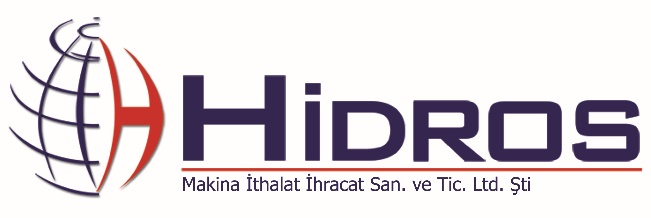                             ARIZA FORMU                   Arıza No: HIDROS-AF-……………(Firmamız tarafından doldurulacaktır.)Değerli partnerlerimiz;Firmamızdan satın aldığınız ürünlerle alakalı arızayı tespit etmek ve size daha iyi hizmet verebilmemiz için aşağıdaki formu mümkün olduğunca doldurarak arızalı ürünle beraber gönderiniz.Her bir ürün için farklı form doldurulmalıdır. Müşteri BilgisiMüşteri BilgisiFirma adı:İlgili kişi:Telefon:E-posta:E-posta:Ürün BilgisiÜrün BilgisiÜrün kodu:Ürün kodu:  Arızalı ürün adediÇalışma basıncı [bar]Çalışma devri [devir/dk]Pompanın sağladığı yağ miktarı [litre/dk]Ürünün kullanıldığı yerÜrünün çalışma süresiÜrün imalat tarihiÜründe karşılaştığınız problemi kısaca açıklayınız Üründe karşılaştığınız problemi kısaca açıklayınız 